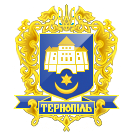 ТЕРНОПІЛЬСЬКА МІСЬКА РАДАПОСТІЙНА КОМІСІЯЗ ПИТАНЬ ЕКОНОМІКИ,ПРОМИСЛОВОСТІ,ТРАНСПОРТУ І ЗВ’ЯЗКУ, КОНТРОЛЮ ЗА ВИКОРИСТАННЯМ КОМУНАЛЬНОГО МАЙНА, ЗОВНІШНІХ ЗВ’ЯЗКІВ, ПІДПРИЄМНИЦЬКОЇ ДІЯЛЬНОСТІ, ЗАХИСТУ ПРАВ СПОЖИВАЧІВ ТА ТУРИЗМУ ____________________________________________________________________________Протокол засідання комісії №23Від 20.11.2018р.Всього членів комісії: (4) Зінь І.Ф., Грицишин А.А., Поврозник П.І., Генсерук   В.А.Присутні члени комісії: (4) Зінь І.Ф., Грицишин А.А., Поврозник П.І., Генсерук   В.А.Відсутні члени комісії: (0)	Кворум є. Засідання комісії правочинне.На засідання комісії запрошені:Горєва Г.М. - заступник начальника управління – завідувач сектору торгівлі та побуту управління торгівлі, побуту та захисту прав споживачів;Кльоц Ю.О. – головний спеціаліст управління культури та мистецтв;Мединський І.Г. – начальник управління транспорту, комунікацій та зв’язку;Білик В.Є. - начальник відділу оренди та обліку комунального майна  управління обліку та контролю за використанням комунального майна;Дейнека Ю.П. – начальник управління стратегічного розвитку міста;Підгайна М.В. - завідувач сектору  економічної роботи та бухгалтерського обліку відділу охорони здоров’я та медичного забезпечення;Вітик В.Б - головний спеціаліст організаційного відділу виконавчого комітету управління організаційно-виконавчої роботи.Головуючий – голова комісії Зінь І.Ф.СЛУХАЛИ:	Про затвердження порядку денного засідання комісії, відповідно до листів від 19.11.2018 р. №2535/01 та від 20.11.2018 р. №2569/01.Результати голосування за затвердження порядку денного: За – «4», Проти-«0», Утримались-«0». Рішення прийнято.ВИРІШИЛИ: Затвердити порядок денний засідання комісії.			Порядок денний засідання комісії:1.Перше питання порядку денного.СЛУХАЛИ:	Про внесення доповнень до плану діяльності з підготовки проектів регуляторних актів на 2018 рік.				ДОПОВІДАЛА:	Горєва Г.М.ВИРІШИЛИ:	Погодити проект рішення міської ради «Про внесення доповнень до плану діяльності з підготовки проектів регуляторних актів на 2018 рік.»Результати голосування: За – 4 , проти – 0, утримались – 0Рішення прийнято.2.Друге питання порядку денного.СЛУХАЛИ:	Про затвердження Програми розвитку міжнародного співробітництва і туризму Тернопільської міської територіальної громади на 2019-2021 роки.			ДОПОВІДАВ:	Дейнека Ю.П.ВИРІШИЛИ:	Погодити проект рішення міської ради «Про затвердження Програми розвитку міжнародного співробітництва і туризму Тернопільської міської територіальної громади на 2019-2021 роки.»	Результати голосування: За – 4 , проти – 0, утримались – 0Рішення прийнято.3.Третє питання порядку денного.СЛУХАЛИ:	Про виконання Програми розвитку міжнародного співробітництва і туризму міста Тернополя на 2016-2018 роки у 2018 році.					ДОПОВІДАВ:	Дейнека Ю.П.		ВИРІШИЛИ:	Погодити проект рішення міської ради «Про виконання Програми розвитку міжнародного співробітництва і туризму міста Тернополя на 2016-2018 роки у 2018 році.»	Результати голосування: За –4 ; проти- 0,утримались- 0 Рішення прийнято.4.Четверте питання порядку денного.СЛУХАЛИ:	Про виконання плану надходжень від плати за тимчасове користування місцями розташування рекламних засобів, що перебувають у комунальній власності.				ДОПОВІДАВ:	Дейнека Ю.П.		ВИРІШИЛИ:	Погодити проект рішення міської ради «Про виконання плану надходжень від плати за тимчасове користування місцями розташування рекламних засобів, що перебувають у комунальній власності.»Результати голосування: За – 4 ; проти- 0,утримались - 0. Рішення прийнято.5.П’яте питання порядку денного.СЛУХАЛИ:	Про лист відділу охорони здоров’я  та медичного забезпечення від 16.11.2018 р. № 643/04-23.2 щодо погодження пропозицій про намір передати в оренду нежитлові приміщення в закладах  охорони здоров»я, по яких  проведено незалежну оцінку та отримано позитивну рецензію.ДОПОВІДАЛА:	Підгайна М.В.   ВИРІШИЛИ:	Погодити пропозицій про намір передати в оренду нежитлові приміщення в закладах  охорони здоров»я, по яких  проведено незалежну оцінку та отримано позитивну рецензію (згідно з додатком) із зауваженням:Рекомендувати орендарю (Пункт 1 згідно додатку) приміщення за адресою вул.Федьковича,16 та відділу охорони здоров’я та медичного забезпечення при укладанні договору прописати знижку на свої послуги у розмірі 25 % дітям – сиротам, дітям учасників АТО, дітям – інвалідам та дітям із багатодітних сімей.Результати голосування: За –4 ; проти- 0, утримались-0» Рішення прийнято.         																									Додаток	Просимо  погодити пропозиції про намір передати в оренду нежитлове приміщення в закладах  охорони здоров»я, по якому  проведено незалежну оцінку та отримано позитивну рецензію згідно таблиці :Начальник  відділу                                                         Р.Д.Левчук6.Шосте питання порядку денного.СЛУХАЛИ:	Про надання в безоплатне користування нежитлового приміщення.		ДОПОВІДАЛА:	Кльоц Ю.О.	ВИРІШИЛИ:	Погодити проект рішення міської ради «Про надання в безоплатне користування нежитлового приміщення»Результати голосування: За –4 ; проти-0 ,утримались- 0. 7.Сьоме питання порядку денного       СЛУХАЛИ:	Про лист управління культури та мистецтв від 09.10.2018 р. №660/04-22 щодо погодження цільового використання нежитлового приміщення підпорядкованої управлінню культури і мистецтв комунальної установи Палацу культури «Березіль ім.. Л.Курбаса за адресою: м.Тернопіль, вул. Миру,6, загальною площею нежитлового приміщення 54,41 кв.м, а також площі  нежитлового приміщення, що перебуває у спільному користуванні 10,31 кв.м, по яких проведено незалежну оцінку та отримано позитивну рецензію.				.ДОПОВІДАЛА:     Кльоц Ю.О.		 ВИРІШИЛИ:          Перенести розгляд даного питання.		Додаток №__________								до рішення комісії 								від « ___ »____________ 201_ р.Об’єкт комунальної установи Палацу культури «Березіль ім. Л.Курбаса, цільове використання нежитлового приміщення, яке виноситься на погодження постійної комісії з питань економіки, промисловості, транспорту і зв’язку, контролю за використанням комунального майна, зовнішніх зв’язків, підприємницької діяльності, захисту прав споживачів та туризму8.Восьме питання порядку денного.СЛУХАЛИ:	Про внесення змін до Статуту комунального підприємства «Тернопіль Інтеравіа» Тернопільської міської ради.			ДОПОВІДАВ:	Мединський І.Г.			ВИРІШИЛИ:	Погодити проект рішення міської ради «Про внесення змін до Статуту комунального підприємства «Тернопіль Інтеравіа» Тернопільської міської ради»	 Результати голосування: За – 4 ; проти- 0, утримались - 0. Рішення прийнято.9.Дев’яте  питання порядку денного.СЛУХАЛИ:	Про внесення доповнень в додаток до рішення міської ради від 20.04.2018 р. №7/24/16 «Про затвердження Положення про порядок переміщення транспортних засобів для забезпечення безперешкодного функціонування транспортної інфраструктури м. Тернополя».		ДОПОВІДАВ:	Мединський І.Г.	 ВИРІШИЛИ:	 Погодити проект рішення міської ради «Про внесення доповнень в додаток до рішення міської ради від 20.04.2018 р. №7/24/16 «Про затвердження Положення про порядок переміщення транспортних засобів для забезпечення безперешкодного функціонування транспортної інфраструктури м. Тернополя».Результати голосування: За – 4 ; проти- 0,утримались - 0. Рішення  прийнято.10.Десяте  питання порядку денного.СЛУХАЛИ:	Про звернення перевізників м.Тернополя.					ДОПОВІДАВ:	Зінь І.Ф.			ВИРІШИЛИ:	Звернення перевізників м.Тернополя взяти до відома			.11.Одинадцяте  питання порядку денного.СЛУХАЛИ:	Про звернення Тернопільського обласного комітету проспілки працівників житлово – комунального господарства, місцевої промисловості побутового обслуговування населення.	ДОПОВІДАВ:	Зінь І.Ф.ВИРІШИЛИ:	Звернення Тернопільського обласного комітету проспілки працівників житлово – комунального господарства, місцевої промисловості побутового обслуговування населення взяти до відома.				12.Дванадцяте  питання порядку денного.СЛУХАЛИ:	Про приватизацію об’єкта комунальної власності (Шевченка,37).ДОПОВІДАВ:	Білик В.Є.		ВИРІШИЛИ:	Погодити проект рішення міської ради «Про приватизацію об’єкта комунальної власності»	Результати голосування: За – 4 ; проти- 0,утримались - 0. Рішення  прийнято.13.Тринадцяте питання порядку денного.СЛУХАЛИ:	Про лист управління обліку та контролю за використанням комунального майна від 12.11.2018р. №718/9-у щодо погодження переліку об'єктів  комунальної власності (нежитлові приміщення, будівлі), які пропонуються для передачі в оренду з пропозиціями щодо цільового їх використання.				ДОПОВІДАВ:	Білик В.Є.ВИРІШИЛИ:	Погодити перелік об'єктів  комунальної власності (нежитлові приміщення, будівлі), які пропонуються для передачі в оренду з пропозиціями щодо цільового їх використання згідно додатку.		Результати голосування: За – 4 ; проти- 0,утримались - 0. Рішення  прийнято.ПЕРЕЛІК об'єктів комунальної власності, які пропонуються для передачі в оренду 14.Чотирнадцяте питання порядку денного.СЛУХАЛИ:	Про лист управління обліку та контролю за використанням комунального майна від 12.11.2018 р. №719/9-у щодо ознайомлення,  розгляду та надання пропозицій, висновків  до проекту регуляторного акту рішення міської ради «Про внесення змін в рішення міської ради від 20.06.2011р. №6/9/14 «Про удосконалення порядку оренди майна, що належить до комунальної власності територіальної громади м. Тернополя».			ДОПОВІДАВ:	Білик В.Є.		ВИРІШИЛИ:	 Лист  управління обліку та контролю за використанням комунального майна від 12.11.2018 р. №719/9-у  взяти до відома.        15.П’ятнадцяте  питання порядку денного.СЛУХАЛИ:	Про внесення змін в маршрутну мережу.			ДОПОВІДАЛИ:	Генсерук В.А.,Мединський І.Г.	ВИРІШИЛИ:	Доручити управлінню 	житлово-комунального господарства, благоустрою та екології внести зміни в існуючу схему дорожнього руху щодо вул.Львівська ,передбачивши зупинку громадського транспорту.Результати голосування: За – 4 ; проти- 0,утримались - 0. Рішення  прийнято.Голова комісії 	                                                                                                         І.Ф.ЗіньСекретар комісії						                                    В.А.ГенсерукПро внесення доповнень до плану діяльності з підготовки проектів регуляторних актів на 2018 рік.Про затвердження Програми розвитку міжнародного співробітництва і туризму Тернопільської міської територіальної громади на 2019-2021 роки.Про виконання Програми розвитку міжнародного співробітництва і туризму міста Тернополя на 2016-2018 роки у 2018 році.Про виконання плану надходжень від плати за тимчасове користування місцями розташування рекламних засобів, що перебувають у комунальній власності.Лист відділу охорони здоров’я  та медичного забезпечення від 16.11.2018 р. № 643/04-23.2 щодо погодження пропозицій про намір передати в оренду нежитлові приміщення в закладах  охорони здоров»я, по яких  проведено незалежну оцінку та отримано позитивну рецензію.Про надання в безоплатне користування нежитлового приміщення.Лист управління культури та мистецтв від 09.10.2018 р. №660/04-22 щодо погодження цільового використання нежитлового приміщення підпорядкованої управлінню культури і мистецтв комунальної установи Палацу культури «Березіль ім.. Л.Курбаса за адресою: м.Тернопіль, вул. Миру,6, загальною площею нежитлового приміщення 54,41 кв.м, а також площі  нежитлового приміщення, що перебуває у спільному користуванні 10,31 кв.м, по яких проведено незалежну оцінку та отримано позитивну рецензію.Про внесення змін до Статуту комунального підприємства «Тернопіль Інтеравіа» Тернопільської міської ради.Про внесення доповнень в додаток до рішення міської ради від 20.04.2018 р. №7/24/16 «Про затвердження Положення про порядок переміщення транспортних засобів для забезпечення безперешкодного функціонування транспортної інфраструктури м. Тернополя».Звернення перевізників м.Тернополя.Звернення Тернопільського обласного комітету проспілки працівників житлово – комунального господарства, місцевої промисловості побутового обслуговування населення.Про приватизацію об’єкта комунальної власності (Шевченка,37).Лист управління обліку та контролю за використанням комунального майна від 12.11.2018р. №718/9-у щодо погодження переліку об'єктів  комунальної власності (нежитлові приміщення, будівлі), які пропонуються для передачі в оренду з пропозиціями щодо цільового їх використання.Лист управління обліку та контролю за використанням комунального майна від 12.11.2018 р. №719/9-у щодо ознайомлення,  розгляду та надання пропозицій, висновків  до проекту регуляторного акту рішення міської ради «Про внесення змін в рішення міської ради від 20.06.2011р. №6/9/14 «Про удосконалення порядку оренди майна, що належить до комунальної власності територіальної громади м. Тернополя».Різне.№п/пНазва об’єкта орендиАдреса об’єкта орендиЗагальна площа приміщення, будівлі (у.м),в тому числі  площі спільного користуванняВартість об»єкту оренди без ПДВРозмір орендної плати за перший місяць оренди без ПДВПропозиції щодо цільового використання об’єкта оренди1Комунальне підприємство «Тернопільська міська дитяча комунальна лікарня» вул.Федьковича,1646,95/11,7226120,03768,67Медична діяльність2Комунальне некомерційне підприємство «Тернопільська міська комунальна лікарня швидкої допомоги» вул.Шпитальна,240,6/11,1229040,03817,33Медична діяльність3Комунальне некомерційне підприємство «Тернопільська міська дитяча комунальна лікарня» вул.Клінічна,1а23,1782910,02072,75Аптечний пункт№ п/пОб’єкт оренди (платне користування)Адреса приміщення, поверховістьЗагальна площа приміщення та площа спільного користування,              кв.мЗагальна вартість без ПДВ (грн.)Цільове використання1.Вільне нежитлове приміщеннявул. Миру, 6І поверх прибудови54,41 кв.м 2076,00 під офіс2.Нежитлове приміщення спільного користуваннявул. Миру, 610,31 кв.м243,00приміщення спільного користування№ п/пНазва об'єкта орендиАдреса об'єкта оренди, поверховістьЗагальна площа приміщення, будівлі кв.м.Пропозиції щодо цільового використання об'єкта орендиПриміткаНежитлове приміщеннявул.Ю.Федьковича,14(цоколь)17,4офіспропозиція управлінняНежитлове приміщеннявул. Лесі Українки,25             (1-поверх)88,8магазин - складзвернення громадянина Семанишина Б.В.Нежитлове приміщеннявул. Б.Лепкого,3(цоколь)35,05/2,45ветеринарна аптеказвернення фізичної особи - підприємця Березовської М.М.Нежитлове приміщеннявул. І. Франка, 11             (1-поверх)50,7офіспропозиція управління